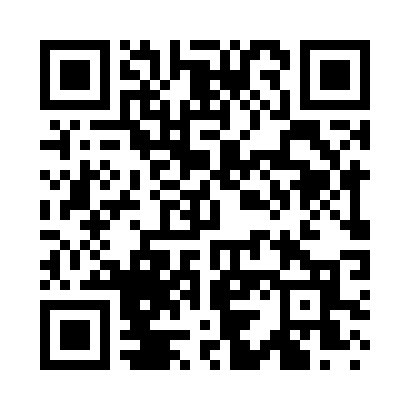 Prayer times for Boze Mill, Missouri, USAMon 1 Jul 2024 - Wed 31 Jul 2024High Latitude Method: Angle Based RulePrayer Calculation Method: Islamic Society of North AmericaAsar Calculation Method: ShafiPrayer times provided by https://www.salahtimes.comDateDayFajrSunriseDhuhrAsrMaghribIsha1Mon4:215:501:095:008:279:562Tue4:225:511:095:008:279:563Wed4:235:511:095:008:279:564Thu4:235:521:095:008:279:555Fri4:245:521:105:018:279:556Sat4:255:531:105:018:269:547Sun4:255:531:105:018:269:548Mon4:265:541:105:018:269:549Tue4:275:541:105:018:269:5310Wed4:285:551:105:018:259:5211Thu4:295:561:105:018:259:5212Fri4:295:561:115:018:249:5113Sat4:305:571:115:018:249:5114Sun4:315:581:115:018:249:5015Mon4:325:581:115:018:239:4916Tue4:335:591:115:018:239:4817Wed4:346:001:115:018:229:4718Thu4:356:001:115:018:219:4719Fri4:366:011:115:018:219:4620Sat4:376:021:115:018:209:4521Sun4:386:031:115:018:209:4422Mon4:396:031:115:018:199:4323Tue4:406:041:115:018:189:4224Wed4:416:051:115:018:179:4125Thu4:426:061:115:018:179:4026Fri4:436:061:115:018:169:3927Sat4:446:071:115:008:159:3828Sun4:456:081:115:008:149:3729Mon4:476:091:115:008:139:3530Tue4:486:101:115:008:129:3431Wed4:496:101:115:008:119:33